INSTITUTO INMACULADA CONCEPCIÓN							L.F.U.A.  1er  Semestre DEPARTAMENTO DE MATEMÁTICA	           VALDIVIA	GUÍA DE APRENDIZAJE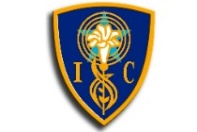  Nombre : ………………………………………………………………… Curso: IIIº Medio A y BProfesor: Sr. Lionel Ulloa Almonacid		    Fecha: 16 al 20 de Marzo 2020Correo: lio23fernando@gmail.comOBJETIVOS: CAPACIDADES: Comprender, aplicar.                       Destrezas: Determinar, Representar, Calcular.                       VALOR: Libertad.                        Actitudes: ResponsabilidadContenido	: Unidad I: Conjunto de los números complejos.Ejercicio 1:  Determinar todos los conjuntos numéricos a los cuales pertenecen las soluciones de las ecuaciones, marcándolos con una “X”.Como sabemos, en R no podemos resolver raíces cuadradas de números negativos, como , ya que no existe ningún número real cuyo cuadrado sea igual a –1.Para eso definimos el símbolo i para indicar un número tal que:     i² = – 1     ó     i = Teniendo en cuenta la igualdad a partir de la cual lo definimos, y que este número no es real, podemos usarlo para expresar las soluciones que no son reales de algunas ecuaciones.Ej: x² + 1 = 0					      x² + 2 = 0          x² = – 1						     x² = – 2         x = i           x= – i				      x =  i        x= – iYa que:   i² + 1 = 0   y    (–i)² + 1 = 0		Ya que: (i)² + 2 = 0   y  (–i)² + 2 = 0Ejercicio 2: Calcular las soluciones de las siguientes ecuaciones, utilizando propiedades, trabajando con responsabilidad.x² + 4 = 0			b) x² + 5 = 0			c) x² – 10 = 2 x²– x² – 9 = 0			e) 9 x² + 16 = 0		f) ( x + 5 )² = 10 xg)			h) ( x – 2 ) ( – x – 2 ) = 20	i) ( x – 8 )² = – 16 xj) 3 ( 2 – 2 x ) = ( x – 4 ) ( x – 2 )		k) ( 2 x² – 1 )² = ( 1 + 2 x ) ( 1 – 2 x ) – 1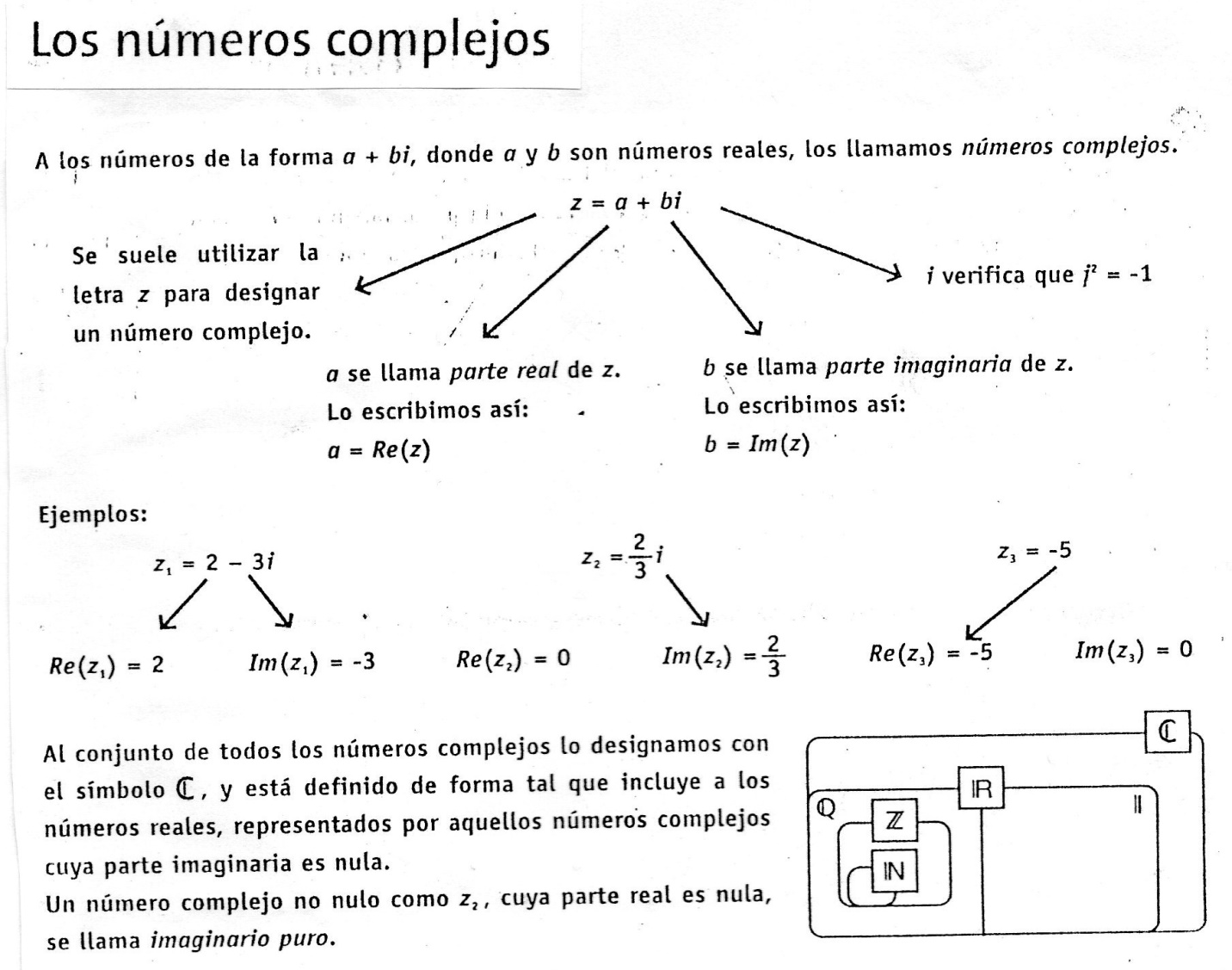 Ejercicio 3: Determinar  las partes de un número complejo, completando la siguiente tabla.CONJUGADO Y OPUESTO DE UN NÚMERO COMPLEJOA partir de un número complejo z = a + bi, se definen los siguientes:* El conjugado de z es = a – bi ( la parte real es igual y la parte imaginaria es opuesta)* El opuesto de z es  – z = – a – bi  (la parte real y la parte imaginaria son opuestas)Ejemplos: = – 1 – 2 i			= – 1 + 2 i		–= 1 + 2 i= 4 i				= – 4 i		– = – 4 i= 6				= 6			– = – 6Ejercicio 4:  Determinar el número complejo, su conjugado e inverso aditivo, completando el siguiente cuadro.REPRESENTACIÓN GRÁFICA DE UN N° COMPLEJO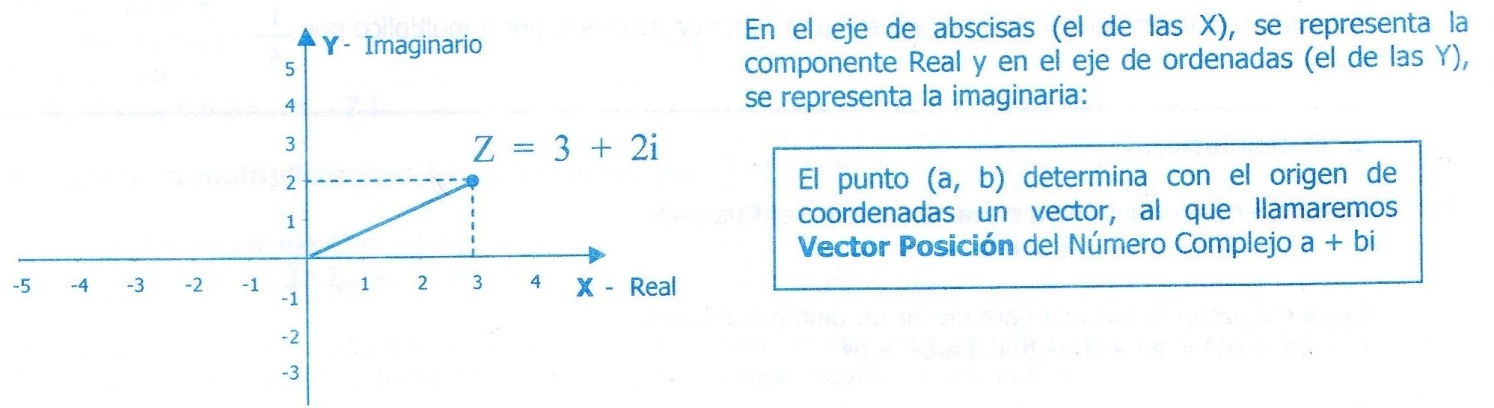 Ejercicio 5:  Representar los siguientes números complejos, el plano complejo.		= – 1 – i		 = – 3 + 2 i			= 2 – 3i	Ejercicio 6:   Representar en el plano complejo, , sabiendo que  ¿Qué relación existe entre ellos?“ Ama, ama siempre, sin interrupción. Entonces te resulta todo” (M.P.v.M)EcuaciónResolución x – 3 = 1 x + 2 = 1 x 2 = 1 x² – 2 = 0  x² + 9 = 0Número ComplejoZParte RealRe (z)Parte ImaginariaIm(z)¿es complejo, real o imaginario puro?5 + 3 i28– 42/31–32 –  i5 i044000z– z⅔ + ¾  i2 – 6  i– 7 +  i– 3– i2 – ½  i